GUIDE DE STAGEEDUC3982 Stage didactico-pédagogiqueEDUC5812 Stage Stage explo/prise en charge
B.Éd. (2 ans)Stagiaire : _______________________________        NI : ________________________________Service des stagesFACULTÉ DES SCIENCES DE L’ÉDUCATION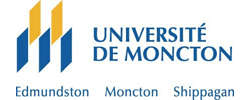 Version 2023TABLE DES MATIÈRESRenseignements	3Introduction	4Objectifs EDUC3982/EDUC5812 	4Composantes des cours EDUC3982/EDUC5812	5Aperçu du calendrier des activités	6Tâches et responsabilités des personnes stagiaires	8Tâches et responsabilités des personnes enseignantes associées (EA)	10Tâches et responsabilités des personnes conseillères associées (CA)	11Annexe 1 : Code de déontologie, règlements et absences	12Annexe 2 : Planification et préparation de leçon	15Modèle Plan de leçon	17Annexe 3 : Normes linguistiques	19Annexe 4 : Analyse réflexive	20Annexe 5 : Profil de développement professionnel (PDP)	235.1 Balises relationnelles	255.2Bilan formatif	28Indicateurs de rendement	30Registre de présences	39Annexe 6 : Grille d’appréciation d’une leçon	406.1Volet planification	406.2Volet animation	41Annexe 7 : Grille d’appréciation holistique	43RENSEIGNEMENTSPour tout renseignement supplémentaire, prière de vous adresser au Service des stages de la Faculté des sciences de l’éducation au numéro sans frais : 1-800-363-8336 ou par courriel stages.education@umoncton.ca
CAMPUS DE MONCTON						Adresse	Nicole Ferguson, Ph. D., directrice intérimaire		18, avenue Antonine-Maillet	Téléphone : (506) 858-4000, poste 4984			Moncton, N.-B. 	Adresse courriel : nicole.ferguson@umoncton.ca		E1A 3E9
	Sapandeep Singh, secrétaire  	Téléphone : (506) 858-4435  	Adresse courriel : stages.education@umoncton.ca CAMPUS D’EDMUNDSTON 	Robert J. Levesque, Ph. D., responsable des stages		165, boulevard Hébert	Téléphone : (506) 737-5050, poste 5179			Edmundston, N.-B.	Télécopieur : (506) 737-5373					E3V 2S8	Adresse courriel: robert.levesque@umoncton.caCAMPUS DE SHIPPAGAN	Lorraine Haché, responsable des stages			218, boulevard J.-D.-Gauthier	Téléphone : (506) 336-3400, poste 3609			Shippagan, N.-B.	Télécopieur : (506) 336-3477		E8S 1P6	Adresse courriel : lorraine.hache@umoncton.caINTRODUCTIONEn étroite collaboration avec les écoles ainsi qu’avec les personnes enseignantes associées (EA), l’Université de Moncton met en œuvre les principes d’une pédagogie propre au milieu minoritaire afin :de favoriser une intégration optimale des savoirs, savoir-faire et savoir-être développés à l’intérieur de la formation universitaire (intégration dynamique de la théorie dans une pratique professionnelle de l’enseignement) ;d’assurer une préparation adéquate à l’entrée dans une profession qui exige des habiletés et des capacités d’adaptation et de renouvellement.d’assurer une connaissance et une compréhension approfondies des enjeux du renouvellement de la pédagogie et la capacité à transposer dans son expérience professionnelle.Le présent guide de stage présente de façon détaillée les objectifs, les composantes et les activités des stages EDUC3982 et EDUC5812. OBJECTIFS DES COURS EDUC3982/EDUC5812Objectifs générauxEssentiellement, les deux cours se décrivent comme suit : Sous la tutelle d’une personne enseignante, la personne stagiaire démontre pendant quatre semaines, ses habiletés à observer, à participer, à préparer des cours, à évaluer son enseignement et à appliquer les différents savoirs acquis au cours de sa formation. Le cours EDUC3982/EDUC5812 permet à la personne stagiaire, tout en explorant les multiples facettes de la profession, de (d’) :mettre en pratique des stratégies en communication qui permettent de développer et de maintenir des relations interpersonnelles positives tout en analysant ses manières d’être et d’agir.observer et utiliser différents outils de motivation et de gestion de classe.concevoir, planifier et animer des activités d’enseignement-d’apprentissage en tenant compte des approches pédagogiques, du matériel didactique, des déterminants de la motivation et de la diversité chez les élèves.mettre en œuvre des stratégies de l’évaluation formative et les intégrer dans une séquence didactique.s’exprimer avec aisance à l’oral et à l’écrit en adaptant son registre au contexte et aux interlocuteurs.agir de manière professionnelle, éthique, légale et responsable en tenant compte du code de déontologie de l’AEFNB.s’engager dans une démarche de développement vie-carrière.Ces objectifs, définis à l’aide d’indicateurs de rendement spécifiques (voir le PDP), seront évalués de façon formative au mi-stage et de façon sommative à la fin du stage. Il importe de préciser que la réussite de tous les indicateurs n’assure pas automatiquement le succès du stage. Le Service des stages portera un jugement professionnel sur l’ensemble du stage (les évaluations en salle de classe (PDP et grilles d’appréciation) et l’analyse réflexive) et considéra l’importance des lacunes et des défis avant d’octroyer le succès ou le non-succès du stage.N.B. Les compétences langagières à l’oral et à l’écrit des stagiaires seront évaluées tout au long du stage dans toutes les matières. La qualité du français à l’oral et à l’écrit est une des composantes essentielles à la réussite du stage (voir annexe 3).COMPOSANTES DES COURS EDUC3982/EDUC5812Les cours EDUC3982/EDUC5812 comportent deux composantes essentielles, soit l’opérationnalisation de la théorie vue dans les cours universitaires en salle de classe et une réflexion critique sous la forme d’une analyse réflexive portant sur les liens théorie-pratique.1. Opérationnalisation de la théorie vue dans les cours universitaires en salle de classe Afin de mettre en œuvre les divers savoirs, savoir-faire et savoir-être maitrisés dans les cours universitaires, les stagiaires devront graduellement passer de l’apprentissage par observation à la participation et à l’animation/planification. L’apprentissage par observation s’avère efficace dans l’initiation à la profession enseignante, car l’observation permet aux personnes stagiaires de saisir l’ensemble des activités qui se déroulent en classe et dans l’école. En plus de remarquer la dynamique de la classe et les particularités des élèves, elles observeront les diverses tâches, les approches et les interventions utilisées par l’EA ainsi que la collaboration des intervenants qui appuient les apprentissages des élèves. La participation permet aux personnes stagiaires de s’intégrer graduellement à la classe en participant dans les tâches de l’EA (accueil des élèves, déplacement dans l’école, surveillance, routines, etc.). En plus de les aider à créer un lien avec les élèves, la participation les initie aux diverses matières à enseigner. L’animation/planification correspond aux stratégies utilisées par une personne enseignante pour démarrer une activité, créer une dynamique stimulante dans la classe ou encore susciter une discussion. Elle doit être progressive et bien planifiée et elle contribue à l’enrichissement de l’acte d’enseignement. La planification détermine comment une personne enseignante organise son enseignement pour couvrir tous les aspects des programmes d’études (cadre théorique et plan d’études) tout en choisissant des pratiques pédagogiques en fonction des compétences à développer chez les élèves. 2. Réflexion critique sous la forme d’une analyse réflexive portant sur les liens théorie-pratiqueAfin de porter un regard critique et réfléchi sur l’ensemble de la profession enseignante, les stagiaires devront rédiger une analyse réflexive à la fin de leur stage. Le but de cette analyse critique est de juxtaposer les aspects théoriques tels que reflétés dans la recherche provenant de périodiques ou de revues professionnelles et/ou les cours universitaires aux aspects pratiques observés et vécus lors des expériences en salle de classe. C’est une première réflexion au sujet des caractéristiques de la profession enseignante qui se peaufine par les apprentissages dans les cours et d’un autre stage de 4 mois.Pour se préparer à la rédaction de l’analyse réflexive, les stagiaires devront faire une collecte de données pertinentes.  Les données recueillies proviennent de diverses sources telles que leurs observations quotidiennes en salle de classe, des informations pertinentes dans des documents officiels de l’école (mission de l’école, plan d’amélioration de l’école (ou le projet de l’école/communauté)), du district scolaire (vision, projets, etc.) ou du ministère de l’Éducation et de Développement de la petite enfance (Profil de sortie, Plan de 10 ans, PALC, programmes d’études, etc.), des données de recherches scientifiques et professionnelles issues de périodiques ou de revues, les contenus des cours universitaires, etc.APERÇU DU CALENDRIER DES ACTIVITÉSN.B.  Le calendrier scolaire est apte à changer selon les formations offertes dans les districts scolaires.Selon le calendrier scolaire, il y a possibilité d’une autre réunion (Rassemblement).
Prière de vérifier la date auprès de votre EA, afin d’en informer votre CA.TÂCHES ET RESPONSABILITÉS DES PERSONNES STAGIAIRESAvant le stage : Communiquer avec votre EARencontrer votre EACompléter les balises relationnellesPendant le stage :Remettre à l’EA les planifications de leçon deux (2) jours avant l’enseignement pour rétroactions.S’impliquer dans ses responsabilités professionnelles.Démontrer la capacité de travailler et interagir avec les élèves.Concevoir, planifier et animer des activités ou des situations d’apprentissage selon les pratiques pédagogiques favorisant l’apprentissage.Vérifier le rendement des élèves par rapport aux apprentissages visés. Analyser ses pratiques professionnelles et son agir pédagogique.S’auto-évaluer en remplissant les indicateurs de rendement (mi-stage et fin de stage) et en effectuant un bilan formatif lors de la 2e semaine.À la 1re visite du CA:Acheminer la planification des leçons à animer deux jours avant sa visite. Réserver un local pour une rencontre avec votre CA avant l’animation de leçons. Présenter les planifications que vous avez animées et celle que vous allez animer; discuter du déroulement du stage, etc.Animer les leçons.Réserver un local pour une rencontre avec votre CA (et votre EA s’il y a lieu) après l’animation. Discuter des points forts et faibles de la leçon. Discuter des aspects à améliorer (lors de l’évaluation du PDP). Présenter les documents suivants pour fin de discussions: vos planifications;le PDP (copie de l’EA) incluant les balises relationnelles;votre bilan formatif.S’assurer que les signatures soient présentes.Si vous avez reçu une consigne spécifique de votre professeure ou professeur d’un cours de didactique, prière de vous assurer de la compléter pendant le stage.À la 2e visite du CA:Acheminer la planification des leçons à animer deux jours avant sa visite. Réserver un local pour une rencontre avec votre CA avant l’animation de leçons. Présenter les planifications que vous allez animer, le déroulement du stage, etc.Animer les leçons.Réserver un local pour une rencontre avec votre CA (et votre EA s’il y a lieu) après l’animation. Discuter des points forts et faibles de la leçon. Discuter des aspects à améliorer (lors de l’évaluation du PDP). Effectuer un retour sur votre bilan formatif.Présenter les documents suivants : vos planifications;la grille d’appréciation de votre EAle PDP (copie de l’EA)S’assurer que les signatures soient présentes.À la suite du stage :Remettre l’analyse réflexive dans CLICDate d’échéance : 12 juin 23 h 59TÂCHES ET RESPONSABILITÉS DES PERSONNES ENSEIGNANTES ASSOCIÉES (EA)Avant le stage : Rencontrer votre personne stagiaireCompléter les balises relationnellesPendant le stage :S’il y a des aspects à améliorer, des plans de leçon pas soumis, et autres, et qui sont des défis importants, ne pas hésiter à communiquer immédiatement la situation à votre CA et/ou à la direction du Services des stages.À la 2e semaine :Rencontrer la personne stagiaire et remplir le PDP.S’assurer que les signatures soient apposées.En ce qui concerne le ou les défis, voir que la personne stagiaire se fait un bilan formatif pour y remédier.Partager le PDP à la visite du CA et lui demander de le signer également.À la 3e semaine :Remplir une grille d’appréciation – volet planification.Observer la leçon qui découle de la planification.Remplir le volet animation.S’assurer que les signatures soient apposées.À la 4e semaine :Rencontrer la personne stagiaire et compléter une 2e fois le PDP.S’assurer que les signatures soient apposées.Partager le PDP à la visite du CA et lui demander de le signer également.Remettre au CA le PDP et la grille d’appréciation de leçon (volet planification et volet animation).Le stage terminé, si ce n’est déjà fait, acheminer au CA les documents suivants :Le PDP incluant balises relationnelles et registre de présences signés;La grille d’appréciation – volet planification et volet animation, signée.TÂCHES ET RESPONSABILITÉS DES PERSONNES CONSEILLÈRES ASSOCIÉES (CA)Avant le stage : Communiquer avec votre EA et votre personne stagiairePartager la meilleure façon de vous rejoindrePendant le stage :À la 2e semaine :Rencontrer la personne stagiaire au moins 30 minutes avant la leçon.Revoir le déroulement du stage, les aspects positifs, les plus difficiles et la grille d’appréciation de leçon, volet planification.Observer une leçon d’au moins 40 minutes et compléter le volet animation.Revenir sur la leçon observée, commenter le PDP et le signerRevoir avec le stagiaire son bilan formatif.À la 4e semaine :Refaire le protocole de la 2e semaine.Revoir le bilan formatif et les progrès réalisés.Le stage terminé, acheminer au Service des stages les documents suivants :Le PDP incluant balises relationnelles et registre de présences;La grille d’appréciation de l’EA (volet planification et volet animation), signées;Vos grilles d’appréciation, signées;Votre appréciation holistique, signée.Annexe 1 A) Code de déontologie
Lorsque placés en situation de stage, les stagiaires doivent adopter, en tout temps, un comportement hautement professionnel. À cet égard, les stagiaires sont assujettis au code de déontologie de l’Association des enseignantes et des enseignants du Nouveau-Brunswick. Le code de déontologie exige que la personne enseignante exerce sa profession selon les normes les plus élevées de bonne conduite professionnelle. Ce savoir-être se traduit en comportements qui seront évalués durant le stage :Prière de consulter le code de déontologie : Code-Deontologie-AEFNB.pdfLes stagiaires ont l’obligation de protéger tout élève en vertu de la Politique 701, article 2.1. La présente politique protège tout élève fréquentant une école publique du Nouveau-Brunswick, peu importe son âge. Elle s’applique à tous les adultes qui, en raison de leur emploi ou de leur rôle dans le système scolaire public, sont en contact avec les élèves. Ces adultes comprennent tout le personnel scolaire, notamment les personnes employées sous contrat ou à titre occasionnel, les professionnels en visite, les stagiaires et les bénévoles. Veuillez visiter le site Web : https://www2.gnb.ca/content/dam/gnb/Departments/ed/pdf/K12/policies-politiques/f/701F.pdf
C) Statut légal des stagiaires en éducationD) Règlements particuliersProlongation pour les stages de trois ou de quatre semaines : Dans des cas exceptionnels (maladie, mortalité), le Service des stages peut accorder une prolongation de stage. Les modalités de cette prolongation seront établies en consultation avec le Service des stages, la CA, l’EA et la personne stagiaire.
Transfert de stage : Il arrive parfois qu’une absence subite et prolongée de l’EA occasionne un transfert de stage. Si tel est le cas, il faudra en aviser le Service des stages. Habituellement, le transfert de stage n’entraine pas de prolongation si le nouveau placement se fait rapidement.
Absence de la personne enseignante associée :  Lors de l’absence de l’EA, il y a une suppléante ou un suppléant. La personne stagiaire est tenue d’effectuer les mêmes tâches qui étaient prévues si son EA avait été présent.
Arrêt de stage : Peu importe les raisons, un stage interrompu doit être repris en entier.Stage avec plusieurs personnes enseignantes : L’une d’entre elles est la personne responsable du dossier de la personne stagiaire, mais toutes les personnes enseignantes s’impliquent dans l’accompagnement et l’évaluation.
Journées pédagogiques ou réunions pendant le stage :  Pendant la durée du stage, la personne stagiaire doit assister aux réunions et aux journées pédagogiques à l’intention des personnes enseignantes à l’exception des réunions qui ne relèvent pas de la pédagogie (ex : gestion formelle, conseil étudiant, carnaval). Pour toute autre réunion, les stagiaires doivent obtenir l’approbation en faisant parvenir un courriel à la Direction du Service des stages en spécifiant le but de la rencontre, le nombre de journées et le montant d’absences accumulées. Le Service des stages étudiera la demande en collaboration avec le CA et l’EA.
Surveillance :  La surveillance est une activité qui fait partie de la tâche d’une personne enseignante. La participation de la personne stagiaire est obligatoire. Elle ne doit pas être la seule personne surveillante responsable des élèves; une personne enseignante doit toujours être disponible dans une zone assez rapprochée pour aider la personne stagiaire en cas d’incident et/ou d’accident.
Suppléance : Pendant la durée du stage, la personne stagiaire ne peut pas faire de la suppléance même si elle en a fait antérieurement et/ou en fera suite au stage. Cependant, étant donné la pénurie dans le personnel enseignant, les besoins de l’école et du rendement de la personne stagiaire, celle-ci peut être autorisée à faire de la suppléance. La décision est prise par le vice-décanat après une évaluation du dossier.
Tenue vestimentaire :  La personne stagiaire doit respecter le code vestimentaire exigé par l’école pour les personnes enseignantes.
Arrêt et échec de stage : Si, à un moment donné du stage, le Service des stages trouve que la personne stagiaire ne répond pas aux exigences du stage, le stage prendra fin immédiatement. La personne étudiante recevra alors la note NS et ne pourra reprendre son stage qu’une seule fois (règlement 10.10). Si la personne stagiaire abandonne ou échoue le stage une deuxième fois, elle sera automatiquement retirée du programme.
Emploi : Il est préférable de ne pas avoir un emploi rémunéré pendant la durée du stage afin que toutes les énergies soient consacrées à la réussite du stage.  
Absence de la personne stagiaire : Voir politique FSE 1440 à la page suivante. 
Centre de ressources pédagogiques : La personne stagiaire peut emprunter des documents du Centre de ressources pédagogiques pouvant lui servir à la réussite de son stage.E) Absences durant le stage (Référence : Politique FSE 1440)
Il ne devrait pas y avoir d’absences durant la période des stages. Toutefois, en cas de maladie et de deuil dans la famille immédiate, la personne stagiaire doit avertir son EA et ces journées doivent être comptabilisées. Un trop grand nombre d’absences peut entrainer un prolongement ou un retrait du stage compte tenu des objectifs de performance à atteindre. Il est à noter que s’il y a un trop grand nombre d’absences, le Service des stages fera une étude du dossier.Pour toute autre absence, la personne stagiaire envoie un courriel au Service de stages pour approbation 
(en mettant son EA en cc). Les journées prévues pour les activités suivantes sont comptabilisées comme faisant partie du stage. Conséquemment, leur présence est également obligatoire. Ce sont :•	la participation aux rencontres mensuelles d’intégration;•	la participation aux journées de perfectionnement professionnel du personnel enseignant;•	la participation aux activités exigées par les autorités scolaires en vue de l’implantation des nouveaux programmes;•	la participation aux réunions du cercle de l’AEFNB ou de la NBTA.Annexe 2PLANIFICATION ET PRÉPARATION DE LEÇONPlanifier pour une différenciation pédagogiqueÀ qui enseignez-vous?Où enseignez-vous?Qu’enseignez-vous?Comment enseignez-vous? Votre pédagogie?De nos jours, nous savons que l’apprentissage n’est pas un processus linéaire, mais plus répétitif. La compréhension s’acquiert et s’approfondit avec le temps. Ainsi, le rôle de l’enseignant d’aujourd’hui est de stimuler la réflexion de ses élèves par le biais de questions essentielles, et de fournir des occasions de penser et de repenser aux notions fondamentales. Au fil des années, alors que l’élève appliquera et réappliquera ses connaissances toujours croissantes dans des contextes réels, significatifs et de plus en plus sophistiqués, il comprendra davantage l’importance des notions et des processus, l’objectif plus large et les liens à celui-ci. Son apprentissage sera alors signifiant non seulement pour lui-même, mais aussi par rapport au monde qui l’entoure.                                                                                                                                                                                                    Tomlinson et McTighe (2010), p. 112.Plusieurs des cours suivis avant ce stage vous ont amené à comprendre les aspects de la planification et de la préparation d’interventions pédagogiques (p. ex. : séquences didactiques, choix d’approches et de stratégies, différences individuelles, les planifications, les évaluations formatives, etc.). Pendant ce stage vous aurez l’occasion de les mettre en pratique. Un enseignement réussi est un enseignement qui a été très bien préparé à priori. En conséquence, la planification précède l’enseignement et est un objectif important de ce stage. Il faut réfléchir à divers éléments lors de la planification de leçon. Tomlinson et McTighe (2010) proposent une série de questions afin d’aider le personnel enseignant dans l’élaboration de plan d’apprentissage pour une classe diversifiée.Étape 1 : Que voulez-vous que l’élève apprenne? Pourquoi est-ce important de l’apprendre?Quels sont les apprentissages essentiels? Quelles questions essentielles vont être traitées? Que voulez-vous que l’élève sache, sache faire, mobilise…Étape 2 : Comment savez-vous que l’élève a appris?Comment sais-tu que l’élève a accompli l’étape 1 (qu’il a atteint les divers résultats d’apprentissage visés ou développé les compétences visées…)?Étape 3 : Quel est votre plan d’apprentissage?Quelles sont les différentes activités d’enseignement et d’apprentissage pour s’y rendre? Comment sera organisé le tout?Plus particulièrement : Pourquoi est-ce important d’apprendre cela? Par quels moyens pourrai-je aider les élèves à comprendre ce qu’ils doivent apprendre? Quelle preuve démontrera leur apprentissage? Comment leur performance sera-t-elle évaluée?Comment vais-je accrocher tous les élèves et les inciter à participer? De quelles façons vais-je les aider à lier l’apprentissage visé à leurs expériences et à leurs champs d’intérêt?Comment vais-je préparer les élèves à maitriser les normes déterminées et à réussir selon le rendement visé? Quelles possibilités d’apprentissage les aideront à développer et à approfondir leur compréhension des notions fondamentales?Comment pourrai-je stimuler les élèves à repenser à l’apprentissage précédent? Comment pourrai-je encourager une révision et une amélioration continues? 
Comment est-ce que je favoriserai la réflexion, l’autoévaluation et l’autocontrôle chez les élèves*? Quelles rétroactions puis-je donner aux élèves pour les amener à s’autoévaluer?Comment est-ce que je concevrai les activités d’apprentissage et mon enseignement afin de répondre aux différents niveaux de préparation (forces et défis des élèves), profils d’apprentissage et domaines d’intérêt de mes élèves?Comment les activités d’apprentissage et d’enseignement seront-elles structurées, organisées et présentées aux élèves afin d’optimiser un apprentissage engageant et efficace? Quelle séquence fonctionnera le mieux pour mes élèves et le contenu?La mise en page d’une planification de leçon (p. ex. : présence de tableaux ou de paragraphes, le niveau de détail dans les descriptions d’activités, etc.) est très variée (et personnelle). Il n’existe pas un seul modèle pour une planification de leçon. Vous pouvez vous inspirer des modèles vus dans vos cours de didactiques, dans les cours de planification et d’évaluation ou des modèles trouvés dans des livres ou dans Internet. Toutefois, toute planification de leçon efficace est composée de ces éléments essentiels :Résultats d’apprentissage (spécifiques, généraux, transdisciplinaires) visés par la leçon et/ou compétences/habiletés visées par la leçon.Concepts/contenu d’apprentissage exploités.Éléments de différenciation.Matériel et ressources pour l’apprentissage.Évaluations formatives (critères et s’il y a lieu, le retour d’information (régulation)).Identification de l’approche pédagogique et/ou la stratégie d’enseignement et d’apprentissage privilégiées.Activités d’apprentissage et d’enseignement (tâches particulières) cohérentes avec l’approche et /ou la stratégie d’enseignement et d’apprentissage privilégiée.Questions importantes (grande question, d’objectivation, de haut niveau cognitif).Trois moments de la leçon (amorce, tâches, retour). 

*Quelques questions afin d’amener les élèves à s’autoévaluer régulièrement et de réfléchir sur leur apprentissage :Qu’est-ce que tu comprends à propos de…? Qu’est-ce qui te prête toujours à confusion?Comment pourrais-tu améliorer…? Que ferais-tu différemment la prochaine fois?De quoi es-tu le plus fier? Qu’est-ce qui te déçoit le plus?Quelles sont tes forces en...? Quels sont tes défis en...?En quoi ce que tu as appris est-il en lien avec d’autres apprentissages?En quoi ce que tu as appris a-t-il changé ta perception?Comment ce que tu as appris te sera-t-il utile?Modèle de la planification d’une leçon (court terme) Matière _______________ Niveau ______ Module/Thème/Volet ______________Leçon    _______ de _______                                  Date : _____________________Étape 1 – Résultats escomptésÉtape 2- Stratégies d’évaluationAnnexe 3				NORMES LINGUISTIQUESLors de la rédaction de l’analyse réflexive, des planifications, des consignes au tableau, des notes aux élèves, des courriels ou de tout autre travail écrit, la qualité du français fait l’objet d’une évaluation. L’appréciation de la partie écrite doit se faire selon le barème suivant :Types d’erreur :PonctuationVocabulaireOrthographe lexicale (usage) – ne pénaliser qu’une seule fois le même mot : Exemple maisson pour maisonOrthographe grammaticale (accord en genre, nombre, terminaison des verbes)Syntaxe (construction de la phrase)Impropriété (anglicisme)
À noter que la personne stagiaire peut en tout temps se référer aux outils de correction (Antidote, grammaire, etc.) pour les travaux faits à la maison (p.ex. : l’analyse réflexive).Annexe 4ANALYSE RÉFLEXIVEINTRODUCTIONLes stages EDUC3982/EDUC5812 constituent une composante importante de votre formation en éducation et s’avère un moment privilégié d’une intégration dynamique dans cette profession. Pendant quatre semaines, vous accomplirez des tâches dans un milieu scolaire en classe ordinaire. C’est par le biais d’explorations, d’observations et d’animations que vous réussirez à acquérir une meilleure connaissance de la réalité du milieu. Vous serez accompagné(e) dans cette démarche par une personne enseignante associée (EA) ainsi qu’une personne conseillère associée (CA) qui vous prodigueront de précieux conseils que vous pourrez mettre en pratique pour réussir votre stage. À la suite de votre stage, vous devrez écrire une analyse réflexive qui constitue un OUTIL DE RÉFLEXION ET DE CONSOLIDATION THÉORIQUE sur certains thèmes essentiels à la profession. Ce travail universitaire consiste à faire une rédaction portant sur la profession enseignante.Cette analyse doit juxtaposer les aspects théoriques aux aspects pratiques observés lors de votre stage en milieu scolaire. En ce qui concerne les éléments théoriques, vous consultez les références et les textes utilisés dans vos cours universitaires ET des articles de recherche provenant de périodiques ou de revues professionnelles. Des sites Internet dont l’information est jugée crédible peuvent aussi être consultés, mais ne devraient pas être l’unique source d’information.C’est une réflexion au sujet des caractéristiques de la profession enseignante qui se peaufinera par les apprentissages des cours suivis et de votre stage d’intégration.
PRÉSENTATION DU DOCUMENT DE L’ANALYSE RÉFLEXIVEL’analyse réflexive que vous allez rédiger comprendra la page-titre, une introduction, le développement, la conclusion et la bibliographie. Plus précisément, les composantes de l’analyse sont les suivantes : Le domaine d’expertise d’une personne enseignanteÀ la suite de 30 ans de travail en éducation, j’en conclus que l’enseignement…..est peut-être 
la tâche la plus complexe, la plus exigeante, la plus difficile, subtile, nuancée et effrayante que notre 
espèce n’ait jamais inventée – le seul temps où un médecin rencontre des défis semblables serait dans 
une salle d’urgence quand se produit une catastrophe naturelle!  (Traduction libre)L. Shulman, The Wisdom of PracticeINTRODUCTIONDébuter par une phrase d'accroche. Amener adroitement la profession enseignante dans une première phrase d'accroche. ...Présenter les domaines d’expertise de la profession enseignante et comment ceux-ci se manifestent-ils au quotidien. Annoncer le plan, ce qui sera abordé dans la rédaction.
LE DÉVELOPPEMENTPlanification et préparation Le stade de développement de l’enfant ou de l’adolescent, la nature de la discipline, l’inclusion et la gestion de l’éducation – leurs incidences sur la planification et la préparation.La salle de classe : L’importance de l’organisation de la classe, la gestion de celle-ci et les moyens pour l’assurer – les conditions essentielles pour l’apprentissage.Enseignement : Les activités du personnel enseignant qui favorisent l’apprentissage. Engagement de l’élève dans son 
apprentissage, techniques de questionnement, preuves d’apprentissages, approches pédagogiques, flexibilité,  
autant d’éléments qui caractérisent l’acte d’enseignement.Responsabilités professionnelles La nature des responsabilités professionnelles, le rôle de la langue parlée et écrite dans la profession.CONCLUSIONFaire un bref retour sur les constats entre les défis théorie-pratique et faire une réflexion sur votre cheminement personnel en tant qu’enseignante ou enseignant en devenir et votre choix de carrière.BIBLIOGRAPHIELa présentation de l’analyse réflexive devra respecter les normes de présentation d’un travail universitaire selon les règles de l’APA 7e édition et les normes linguistiques de la Faculté des sciences de l’éducation. Une longueur de 10 à 12 pages est suggérée (1,5 interligne; Times (ou Arial, Calibri) 12 pts). Durant le stage, la personne stagiaire devra prendre des notes de ses observations quotidiennes, poser des questions à son EA et aux intervenantes et intervenants scolaires. Le tout fait partie de la COLLECTE DES DONNÉES.Dans cette rédaction, l’ARGUMENTATION est de mise. Pour chaque affirmation (observation, intervention, expérience vécue, exemple concret, etc.), il faut offrir des preuves ou des raisons visant à démontrer la véracité de l’affirmation, la justifier ou l’infirmer. Voir les critères d’évaluation pour plus de détails concernant l’argumentation.L’analyse réflexive est un travail rédigé APRÈS le stage. Ce travail est transféré dans Clic avant la fin de la 2e semaine après le stage. Il est évalué par le Service des stages. Si le Service des stages juge que l’analyse réflexive n’atteint pas les objectifs, la personne stagiaire sera demandée de réviser son analyse avant l’attribution d’une note finale sommative pour le stage.La note sommative du stage est attribuée par le Service des stages en consultation avec l’EA et la CA après une étude approfondie du dossier qui inclut : 1) le PDP;2) les grilles d’appréciation;3) l’appréciation globale rédigée par la personne conseillère;4) l’analyse réflexive.CRITÈRES D’ÉVALUATIONLa qualité de la langue : l'utilisation d'un vocabulaire adéquat et du respect des règles de la langue française concernant l'orthographe, la grammaire, la syntaxe (construction correcte des phrases) et la ponctuation (voir les normes linguistiques).La clarté : C’est la qualité d’un développement aisément compréhensible par sa netteté et sa précision.La pertinence : C’est une caractéristique d’une pensée bien adaptée à la question ou au problème soulevé, qui ne s’égare pas ou ne perd pas de vue l’essentiel.La cohérence (fil conducteur) : C’est une caractéristique d’une pensée qui se développe de manière articulée et unifiée en un tout structuré. Votre texte n’est pas cohérent s’il n’y a pas d’idée directrice, s’il est sans parties distinctes et si les idées se répètent ou se contredisent.La richesse du contenu : C’est la qualité d’un développement qui illustre les différents aspects (nuances) de la question, du problème ou des points de vue et comporte tous les éléments nécessaires pour rendre compréhensible l’argumentaire tout en exposant la complexité du sujet et ses multiples dimensions. La solidité de l’argumentation : C’est la qualité d’un développement dont les idées avancées s’articulent entre elles pour former un raisonnement logique et si les justifications (citations, références) sur lesquelles vous vous appuyez sont pertinentes, complètes et exactes.Le questionnement critique : C’est une caractéristique d’un développement qui dépasse les apparences et les banalités et apporte des perspectives nouvelles, qui remet en question les faits et les théories, ou qui apporte un questionnement approfondi tout en se basant sur les données de recherches en éducation. 
Normes linguistiques : Lors de la rédaction de l’analyse réflexive, des planifications, des consignes au tableau ou de tout autre travail écrit, la qualité du français fait l’objet d’une évaluation. L’appréciation de la partie écrite doit se faire selon le barème suivant :Type d’erreursPonctuationVocabulaireOrthographe lexicale (usage) : (ne pénaliser qu’une seule fois pour le même mot) : Exemple : maisson pour maisonOrthographe grammaticale (accord en genre, nombre, terminaison des verbes)Syntaxe (construction de la phrase)Impropriété (anglicisme)À noter que la personne stagiaire peut en tout temps se référer aux outils de correction (Antidote, grammaire, dictionnaire, etc.) pour les travaux faits à la maison.Annexe 5PROFIL DE DÉVELOPPEMENT PROFESSIONNEL (PDP)Le profil de développement professionnel est un outil qui permet d’apprécier la croissance professionnelle des stagiaires. Il permet également à ces derniers de s’autoévaluer régulièrement dans le but d’améliorer, d’ajuster ou de modifier leurs pratiques afin de répondre aux objectifs du stage. Il se veut un outil qui a pour but de servir, dans un premier temps, d’évaluation formative pour les stagiaires et leurs personnes enseignantes associées (EA) et, dans un deuxième temps, d’évaluation sommative pour les EA, les CA et le Service des stages. Cet exercice s’inscrit dans un processus qui permet à l’EA de recueillir des informations qui l’aideront à porter un regard objectif sur les habiletés de leur personne stagiaire, tout en valorisant ses forces et en identifiant les aspects à améliorer. Afin de favoriser la réussite de leur stage, les stagiaires doivent s’approprier les objectifs du stage dans le but de les actualiser dans leur pratique.Contenu 
Le présent document contient : 1) Balises relationnelles; 2) Bilan formatif; 3) Indicateurs de rendement; 4) Registre de présence.L’atteinte de tous les indicateurs n’assure pas automatiquement le succès du stage. L’Équipe guide (EA, CA et Service des stages) portera un jugement professionnel sur l’ensemble du stage pratique et le Service des stages attribuera la note sommative finale pour les cours EDUC3982/EDUC5812 après l’étude du dossier de stage.Le dossier de stage est constitué du profil de développement professionnel, des grilles d’appréciation, ainsi que de l’analyse réflexive. TOUS CES DOCUMENTS SONT essentiels pour l’étude du dossier du stagiaire et de L’ATTRIBUTION DU RENDEMENT FINAL S (SUCCÈS) OU NS (NON SUCCÈS).
UTILISATION DU PROFIL DE DÉVELOPPEMENT PROFESSIONNEL (PDP)Balises relationnelles : Les stagiaires et les EA les complètent avant le début du stage. Le maintien d’une communication ouverte, franche et respectueuse favorisera un climat axé sur le positif tout en ciblant les améliorations à effectuer, dans une relation d’aide. D’une part, il est important, pour l’EA, de préciser ses attentes face au programme d’études, aux approches, à la gestion de classe et autres afin de rassurer et bien encadrer les stagiaires. D’autre part, les stagiaires ont besoin de communiquer leurs attentes quant à l’accompagnement nécessaire, les rétroactions et la confidentialité. Les balises relationnelles visent à faciliter la communication entre l’EA et leur stagiaire sur le rôle de chacun et les exigences du stage. Cet outil permet également de répondre aux besoins des personnes dans le soutien à la profession.Il est de la RESPONSABILITÉ DE CHAQUE STAGIAIRE de communiquer avec son EA pour fixer une date et un lieu de rencontre avant le début du stage pour établir les balises relationnelles. Quant au processus ou au déroulement, les personnes impliquées peuvent s’entendre sur ce sujet.Les balises relationnelles ont un caractère OBLIGATOIRE. L’engagement de l’EA et de la personne stagiaire est favorisé lorsque les deux parties formulent leurs attentes et les réajustent au besoin en cours de stage. En cas de malentendus ou de conflits, veuillez en discuter avec un membre de l’Équipe guide.Bilan formatif : La personne stagiaire fait un bilan de façon formative dans la deuxième semaine de son stage au sujet des aspects positifs et des aspects à améliorer afin d’en discuter avec l’EA.  Ce dernier revoit le bilan avec la personne stagiaire. Ce bilan formatif est présenté au CA lors de sa 1re visite.La personne stagiaire peut utiliser les indicateurs de rendement comme instrument d’autoévaluation aussi souvent qu’elle le juge utile et profitable.  Indicateurs de rendement : Les quatre domaines représentent les aspects faisant partie intégrante de la profession enseignante. Les indicateurs qui y sont rattachés peuvent servir aux personnes stagiaires tout le long du stage afin de les guider dans leur pratique. L’EA complète le profil à la mi-mai, avant la 1re visite du CA afin de discuter avec leur stagiaire de leur rendement et ainsi aider la personne stagiaire à identifier les aspects à améliorer et à se fixer des objectifs. À la fin du stage, l’EA révise le profil, change les niveaux d’appréciation, si nécessaire, et commente les progrès de leur stagiaire. Prière d’utiliser un stylo avec encre de couleur différente pour chacune des évaluations (mi-mai, fin mai).À noter que la personne conseillère (CA) prendra connaissance du PDP lors de sa visite.Registre de présence : Ce registre doit être complété par la personne stagiaire et signé par l’EA. Voir la politique au sujet des absences.Communication avec le Service des stages :  Tous les intervenants (stagiaire, EA et CA) ne doivent pas hésiter à communiquer pour obtenir des clarifications, si nécessaire. 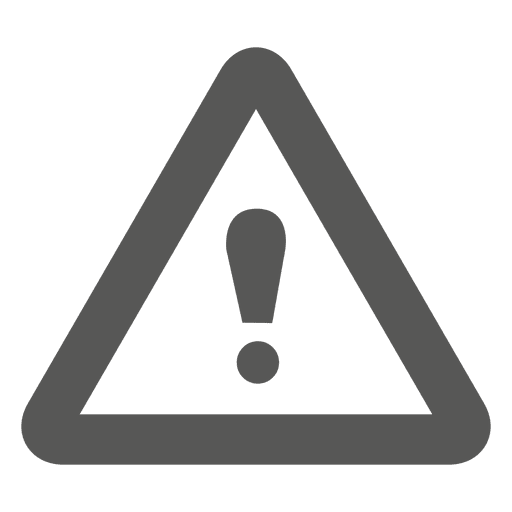 DE PLUS, LE SERVICE DES STAGES DOIT ÊTRE AVISÉ DÈS LE MOINDRE INDICE QUE LA PERSONNE STAGIAIRE ÉPROUVE UN OU DES DÉFIS IMPORTANTS.BALISES RELATIONNELLES
Le maintien d’une communication ouverte, franche et respectueuse favorisera un climat axé sur le positif tout en ciblant les améliorations à effectuer, dans une relation d’aide. D’une part, il est important, pour l’EA, de préciser ses attentes face au programme d’études, aux approches, à la gestion de classe et autres afin de rassurer et bien encadrer les stagiaires. D’autre part, les stagiaires ont besoin de communiquer leurs attentes quant à l’accompagnement nécessaire, les rétroactions et la confidentialité. Les balises relationnelles visent à faciliter la communication entre l’EA et leur stagiaire sur le rôle de chacun et les exigences du stage. Cet outil permet également de répondre aux besoins des personnes dans le soutien à la profession.Il est de la RESPONSABILITÉ DE CHAQUE STAGIAIRE de communiquer avec son EA pour fixer une date et un lieu de rencontre avant le début du stage pour établir les balises relationnelles. Quant au processus ou au déroulement, les personnes impliquées peuvent s’entendre sur ce sujet.Les balises relationnelles ont un caractère OBLIGATOIRE. L’engagement de l’EA et de la personne stagiaire est favorisé lorsque les deux parties formulent leurs attentes et les réajustent au besoin en cours de stage. En cas de malentendus ou de conflits, veuillez en discuter avec un membre de l’Équipe guide.Balises relationnellesDate : _________________					Date : (révision) _______________________Attentes de la personne enseignante associée concernant :
L’arrivée à l’école et la surveillance : ____________________________________________________________________________________________________________________________________________________________________________________________________________________________________La participation au niveau de la classe :  _________________________________________________________________________________________________________________________________________________________________________________________________________________________________Les rencontres de rétroactions et les suivis : ______________________________________________________________________________________________________________________________________________________________________________________________________________________________Le comportement professionnel : ________________________________________________________
____________________________________________________________________________________
____________________________________________________________________________________La confidentialité : ____________________________________________________________________
_______________________________________________________________________________________
_______________________________________________________________________________________La remise des planifications/corrections : ________________________________________________________________________________________________________________________________________________________________________________________________________________________________La qualité du français à l’oral et à l’écrit : ________________________________________________________________________________________________________________________________________________________________________________________________________________________________Le moyen de communiquer les absences : _______________________________________________________________________________________________________________________________________________________________________________________________________________________________
Attentes de la personne stagiaire concernant :L’accompagnement : __________________________________________________________________
____________________________________________________________________________________
____________________________________________________________________________________Les rétroactions : _____________________________________________________________________
____________________________________________________________________________________
____________________________________________________________________________________La confidentialité : ____________________________________________________________________
____________________________________________________________________________________
____________________________________________________________________________________Les interventions de l’enseignante ou l’enseignant associé : ___________________________________
____________________________________________________________________________________
____________________________________________________________________________________5.	Le moyen de communiquer les absences : __________________________________________________
________________________________________________________________________________________________________________________________________________________________________6.	Autres : _____________________________________________________________________________
________________________________________________________________________________________________________________________________________________________________________Signature de la personne enseignante associée : _______________________________________ Date : Signature de la personne stagiaire : __________________________________________________Date :Signature de la personne conseillère associée : _________________________________________Date : 2- BILAN FORMATIF de la personne stagiairePour établir votre bilan formatif à la fin de la 2e semaine, bien vouloir faire un compte rendu comprenant les réponses aux énoncés ci-dessous.  Votre compte rendu concerne les aspects reliés aux 4 domaines de la profession enseignante soit : planification et préparation, salle de classe, enseignement et responsabilités professionnelles. Votre EA peut vous aider à cibler les aspects essentiels, autant les positifs que ceux à améliorer.Discuter de ce compte rendu avec votre EA et le montrer à votre CA lors de sa visite au mi-stage.Signature de la personne stagiaire : ________________________________Date : __________Signature de l’EA : ______________________________________________Date : __________Signature du CA : _______________________________________________Date : __________INDICATEURS DE RENDEMENTÉCHELLE D’APPRÉCIATION

Cotes pour évaluer les indicateurs de rendementChemine avec difficulté (CD) : selon les preuves recueillies jusqu’à présent, le rendement de la personne stagiaire ne répond pas aux attentes prescrites dans le PDP.  Chemine bien (CB) : selon les preuves recueillies jusqu’à présent, le rendement de la personne stagiaire démontre une progression continue et régulière vers les attentes prescrites dans le PDP.Chemine très bien (CTB): selon les preuves recueillies jusqu’à présent, le rendement de la personne stagiaire démontre des preuves constantes et évidentes qu’elle répond aux attentes prescrites dans le PDP.                                                                  		  CD     CB     CTBVous pouvez cocher ou noircir la case appropriée (p. ex. :  ou ).
* La flèche ( ) indique que la croissance professionnelle n’est pas figée dans le temps. C’est un processus continu qui se développe avec les expériences vécues.1. PLANIFICATION ET PRÉPARATIONLa préparation et la planification tiennent compte des programmes d’études. La langue est partie intégrante de la planification. Les activités sont conçues de sorte à refléter le développement de l’enfant et des différences de chacun. La personne stagiaire est ENGAGÉE dans son stage et le manifeste de la façon suivante :
Les indicateurs en gras sont des indicateurs incontournables pour ce stage.
Commentaires au verso1re évaluation : date : _________________________Signature de la personne stagiaire : ________________________________________________
Signature de l’EA : __________________________________________________________
Signature du CA : ___________________________________________________________2e évaluation : date : _________________________Signature de la personne stagiaire : _______________________________________________
Signature de l’EA : __________________________________________________________
Signature du CA : ___________________________________________________________2. LA SALLE DE CLASSEL’organisation de la classe est telle que l’apprentissage en est valorisé. La gestion tant au niveau du comportement des élèves que des tâches administratives est optimisée.La personne stagiaire est ENGAGÉE dans son stage et le manifeste de la façon suivante :
Les indicateurs en gras sont des indicateurs incontournables pour ce stage.
Commentaires au verso1re évaluation : date : _________________________Signature de la personne stagiaire : ________________________________________________
Signature de l’EA : __________________________________________________________
Signature du CA : ___________________________________________________________2e évaluation : date : _________________________Signature de la personne stagiaire : _______________________________________________
Signature de l’EA : __________________________________________________________
Signature du CA : ___________________________________________________________3. ENSEIGNEMENT

La communication est efficace et de bonnes techniques d’animation et d’interrogation qui engagent l’élève sont privilégiées. La personne stagiaire fait preuve de souplesse et d’adaptabilité. Les rétroactions sont judicieuses et respectueuses.La personne stagiaire est ENGAGÉE dans son stage et le manifeste de la façon suivante :
Les indicateurs en gras sont des indicateurs incontournables pour ce stage.
Commentaires au verso1re évaluation : date : ____Signature de la personne stagiaire : ________________________________________________
Signature de l’EA : __________________________________________________________
Signature du CA : ___________________________________________________________2e évaluation : date : ____Signature de la personne stagiaire : _______________________________________________
Signature de l’EA : __________________________________________________________
Signature du CA : ___________________________________________________________4. RESPONSABILITÉS PROFESSIONNELLES
Les comportements exhibés témoignent d’un agir professionnel.  Les gestes, les paroles, l’attitude dans tous les aspects organisationnels du stage, au niveau des interactions avec les divers intervenants incluant parents et élèves, dans l’utilisation des outils électroniques. La stagiaire est ENGAGÉE dans son stage et le manifeste de la façon suivante :
Les indicateurs en gras sont des indicateurs de rendement incontournables pour ce stage.
Commentaires au verso1re évaluation : date : _________Signature de la personne stagiaire : _____________________________________________
Signature de l’EA : __________________________________________________________
Signature du CA : ___________________________________________________________		2e évaluation : date : _________Signature de la personne stagiaire : _____________________________________________
Signature de l’EA : __________________________________________________________
Signature du CA : ___________________________________________________________REGISTRE DE PRÉSENCES – EDUC3982/5812Ce registre doit être complété par la personne stagiaire et signé par l’EA. Voir la politique au sujet des absences dans le guide de stage EDUC3982 en annexe 1.Pour chaque demi-journée, indiquez P pour présence, A pour absence et R pour retard.SIGNATURES :_____________________________		____________________________  Personne enseignante associée			date	_____________________________		____________________________Stagiaire						dateAnnexe 6			GRILLE D’APPRÉCIATION D’UNE LEÇONVolet PLANIFICATION EDUC3982 		 EDUC5812Remplie par :       la personne conseillère associée (CA)	  la personne enseignante associée (EA)
Stagiaire : _______________________________________ NI : _______________   Date : ____________  Signature de la personne stagiaire : _____________________________________________Signature de la personne enseignante : __________________________________________Signature de la personne conseillère : ___________________________________________Volet ANIMATIONRemplie par :   la personne conseillère associée (CA)	 la personne enseignante associée (EA)
Échelle d’appréciation : 1 – Chemine très bien : Répond aux attentes	2 – Chemine bien : Progression continue et régulière vers les attentes	3 – Chemine avec difficulté : Ne répond pas aux attentes	4 – Ne s’applique pas ou pas observéCommentaires au versoEn tenant compte de la leçon que vous avez observée, commentez...Les ASPECTS positifs de la leçon : __________________________________________________________________________________________________________________________________________________________________________________________________________________________________________________________________________________________________________________________________________________________________________________________________________________________________________________________________________________________________________________
Les ASPECTS à améliorer : __________________________________________________________________________________________________________________________________________________________________________________________________________________________________________________________________________________________________________________________________________________________________________________________________________________________________________________________________________________________________________________


Autres commentaires : ______________________________________________________________________________________________
____________________________________________________________________________________________________________________________________________________________________________________ ____________________________________________________________________________________________________________________________________________________________________________________ ____________________________________________________________________________________________________________________________________________________________________________________ ____________________________________________________________________________________________________________________________________________________________________________________ ____________________________________________________________________________________________________________________________________________________________________________________ ____________________________________________________________________________________________________________________________________________________________________________________Signature de la personne stagiaire : ________________________________________________Signature de la personne enseignante : _______________________________________________Signature de la personne conseillère : ________________________________________________Date : _________________ANNEXE 7GRILLE D’APPRÉCIATION HOLISTIQUEEDUC3982/EDUC5812
 « Ce qui compte ne peut pas toujours être compté, et ce qui peut être 
compté ne compte pas forcément. » (A. Einstein)Remplie par :     ¨ la personne conseillère associée (CA)			¨ EDUC3982/¨ EDUC5812

Stagiaire : _________________________ NI : _______________   Date : ____________   Matière : ________________PLANIFICATION et PRÉPARATION La préparation et la planification tiennent compte des programmes d’études. La langue est partie intégrante de la planification. Les activités sont conçues de sorte à refléter le développement de l’enfant et des différences de chacun.Sur l’ensemble des indicateurs reliés à la planification et la préparation, la personne stagiaire : (cocher la case)
En tenant compte des leçons que vous avez observées et d’une évaluation générale du stage, commentez des aspects positifs et des aspects à améliorer associés à la planification et la préparation de la personne stagiaire : ____________________________________________________________________________________________________________________________________________________________________________________________________________________________________________________________________________________________________________________________________________________________________________________________________________________________________________________________________________________________________________________________________________________________________________________________________________SALLE DE CLASSE L’organisation de la classe est telle que l’apprentissage en est valorisé. La gestion tant au niveau du comportement des élèves que des tâches administratives est optimisée.Sur l’ensemble des indicateurs reliés à la salle de classe, la personne stagiaire : (cocher la case)
En tenant compte des leçons que vous avez observées et d’une évaluation générale du stage, commentez des aspects positifs et des aspects à améliorer associés à la salle de classe de la personne stagiaire : ________________________________________________________________________________________________________________________________________________________________________________________________________________________________________________________________________________________________________________________________________________________________________
ENSEIGNEMENTLa communication est efficace et de bonnes techniques d’animation et d’interrogation qui engagent l’élève sont privilégiées. La personne stagiaire fait preuve de souplesse et d’adaptabilité. Les rétroactions sont judicieuses et respectueuses.Sur l’ensemble des indicateurs reliés à l’enseignement, la personne stagiaire : (cocher la case)En tenant compte des leçons que vous avez observées et de l’évaluation globale du stage, commentez des aspects positifs et des aspects à améliorer associés à l’enseignement de la personne stagiaire : ________________________________________________________________________________________________________________________________________________________________________________________________________________________________________________________________________________________________________________________________________________________________________
RESPONSABILITÉS PROFESSIONNELLESLes comportements exhibés témoignent d’un agir professionnel.  Les gestes, les paroles, l’attitude dans tous les aspects organisationnels du stage, au niveau des interactions avec les divers intervenants incluant élèves, dans l’utilisation des outils électroniques. Sur l’ensemble des indicateurs reliés aux responsabilités professionnelles, la personne stagiaire : (cocher la case)En tenant compte des leçons que vous avez observées et de l’évaluation globale du stage, commentez des aspects positifs et des aspects à améliorer associés aux responsabilités professionnelles de la personne stagiaire : ________________________________________________________________________________________________________________________________________________________________________________________________________________________________________________________________________________________________________________________________________________________________________
Autres commentaires (au besoin) : ________________________________________________________________________________________________________________________________________________________________________________________________________________________________________________________________________________________________________________________________________________________________________En tenant compte de cette grille d’appréciation, des autres documents d’évaluation et de la rétroaction de la personne enseignante associée, la personne stagiaire rencontre présentement les exigences du stage ne rencontre pas présentement les exigences du stageSignature de la personne stagiaire : _____________________________________________ Date : ___________Signature de la personne conseillère : ___________________________________________ Date : ____________1re semaine1re semaine1re semaine1re semaine1re semaine1re semaineStagiaireLundiMardiMercrediJeudiVendrediObservation/
collecte des donnéesParticipationAnimation1 leçon/jour1 leçon/jourAEFNBAccompagnement de l’EA - offrir des rétroactions quotidiennes, aider la stagiaire à connaitre le roulement de la classe et de l’école.Accompagnement du CA- communiquer avec la personne stagiaire et l’EA pour vous présenter et offrir votre appui.Accompagnement de l’EA - offrir des rétroactions quotidiennes, aider la stagiaire à connaitre le roulement de la classe et de l’école.Accompagnement du CA- communiquer avec la personne stagiaire et l’EA pour vous présenter et offrir votre appui.Accompagnement de l’EA - offrir des rétroactions quotidiennes, aider la stagiaire à connaitre le roulement de la classe et de l’école.Accompagnement du CA- communiquer avec la personne stagiaire et l’EA pour vous présenter et offrir votre appui.Accompagnement de l’EA - offrir des rétroactions quotidiennes, aider la stagiaire à connaitre le roulement de la classe et de l’école.Accompagnement du CA- communiquer avec la personne stagiaire et l’EA pour vous présenter et offrir votre appui.Accompagnement de l’EA - offrir des rétroactions quotidiennes, aider la stagiaire à connaitre le roulement de la classe et de l’école.Accompagnement du CA- communiquer avec la personne stagiaire et l’EA pour vous présenter et offrir votre appui.Accompagnement de l’EA - offrir des rétroactions quotidiennes, aider la stagiaire à connaitre le roulement de la classe et de l’école.Accompagnement du CA- communiquer avec la personne stagiaire et l’EA pour vous présenter et offrir votre appui.StagiaireLundiMardiMercrediJeudiVendrediObservation/
collecte des donnéesParticipationAnimation½ journée½ journée½ journéePrise en charge complètePrise en charge complèteAccompagnement de l’EA – offrir des rétroactions quotidiennes; vérifier les planifications de leçons; observer les leçons animées et souligner à la personne stagiaire les aspects positifs et les aspects à améliorer; remplir les indicateurs de rendement pour une première fois et en discuter avec la personne stagiaire; rencontrer la CA à sa visite et discuter du rendement de la personne stagiaire; faire signer le PDP (indicateurs et balises relationnelles) par la CA et la personne stagiaire.Accompagnement du CA- effectuer une 1ère visite de supervision vers la fin de la 2e semaine ou au début de la 3e semaine; vérifier son cahier des plans de leçon; observer l’animation d’une leçon en utilisant la grille d’appréciation d’une leçon (volet planification, volet animation); fournir des rétroactions (orales et écrites); revoir avec la personne stagiaire (et l’EA) les indicateurs de rendement et en discuter avec elle; vérifier le déroulement du stage avec l’EA.Accompagnement de l’EA – offrir des rétroactions quotidiennes; vérifier les planifications de leçons; observer les leçons animées et souligner à la personne stagiaire les aspects positifs et les aspects à améliorer; remplir les indicateurs de rendement pour une première fois et en discuter avec la personne stagiaire; rencontrer la CA à sa visite et discuter du rendement de la personne stagiaire; faire signer le PDP (indicateurs et balises relationnelles) par la CA et la personne stagiaire.Accompagnement du CA- effectuer une 1ère visite de supervision vers la fin de la 2e semaine ou au début de la 3e semaine; vérifier son cahier des plans de leçon; observer l’animation d’une leçon en utilisant la grille d’appréciation d’une leçon (volet planification, volet animation); fournir des rétroactions (orales et écrites); revoir avec la personne stagiaire (et l’EA) les indicateurs de rendement et en discuter avec elle; vérifier le déroulement du stage avec l’EA.Accompagnement de l’EA – offrir des rétroactions quotidiennes; vérifier les planifications de leçons; observer les leçons animées et souligner à la personne stagiaire les aspects positifs et les aspects à améliorer; remplir les indicateurs de rendement pour une première fois et en discuter avec la personne stagiaire; rencontrer la CA à sa visite et discuter du rendement de la personne stagiaire; faire signer le PDP (indicateurs et balises relationnelles) par la CA et la personne stagiaire.Accompagnement du CA- effectuer une 1ère visite de supervision vers la fin de la 2e semaine ou au début de la 3e semaine; vérifier son cahier des plans de leçon; observer l’animation d’une leçon en utilisant la grille d’appréciation d’une leçon (volet planification, volet animation); fournir des rétroactions (orales et écrites); revoir avec la personne stagiaire (et l’EA) les indicateurs de rendement et en discuter avec elle; vérifier le déroulement du stage avec l’EA.Accompagnement de l’EA – offrir des rétroactions quotidiennes; vérifier les planifications de leçons; observer les leçons animées et souligner à la personne stagiaire les aspects positifs et les aspects à améliorer; remplir les indicateurs de rendement pour une première fois et en discuter avec la personne stagiaire; rencontrer la CA à sa visite et discuter du rendement de la personne stagiaire; faire signer le PDP (indicateurs et balises relationnelles) par la CA et la personne stagiaire.Accompagnement du CA- effectuer une 1ère visite de supervision vers la fin de la 2e semaine ou au début de la 3e semaine; vérifier son cahier des plans de leçon; observer l’animation d’une leçon en utilisant la grille d’appréciation d’une leçon (volet planification, volet animation); fournir des rétroactions (orales et écrites); revoir avec la personne stagiaire (et l’EA) les indicateurs de rendement et en discuter avec elle; vérifier le déroulement du stage avec l’EA.Accompagnement de l’EA – offrir des rétroactions quotidiennes; vérifier les planifications de leçons; observer les leçons animées et souligner à la personne stagiaire les aspects positifs et les aspects à améliorer; remplir les indicateurs de rendement pour une première fois et en discuter avec la personne stagiaire; rencontrer la CA à sa visite et discuter du rendement de la personne stagiaire; faire signer le PDP (indicateurs et balises relationnelles) par la CA et la personne stagiaire.Accompagnement du CA- effectuer une 1ère visite de supervision vers la fin de la 2e semaine ou au début de la 3e semaine; vérifier son cahier des plans de leçon; observer l’animation d’une leçon en utilisant la grille d’appréciation d’une leçon (volet planification, volet animation); fournir des rétroactions (orales et écrites); revoir avec la personne stagiaire (et l’EA) les indicateurs de rendement et en discuter avec elle; vérifier le déroulement du stage avec l’EA.Accompagnement de l’EA – offrir des rétroactions quotidiennes; vérifier les planifications de leçons; observer les leçons animées et souligner à la personne stagiaire les aspects positifs et les aspects à améliorer; remplir les indicateurs de rendement pour une première fois et en discuter avec la personne stagiaire; rencontrer la CA à sa visite et discuter du rendement de la personne stagiaire; faire signer le PDP (indicateurs et balises relationnelles) par la CA et la personne stagiaire.Accompagnement du CA- effectuer une 1ère visite de supervision vers la fin de la 2e semaine ou au début de la 3e semaine; vérifier son cahier des plans de leçon; observer l’animation d’une leçon en utilisant la grille d’appréciation d’une leçon (volet planification, volet animation); fournir des rétroactions (orales et écrites); revoir avec la personne stagiaire (et l’EA) les indicateurs de rendement et en discuter avec elle; vérifier le déroulement du stage avec l’EA.MaiLundiMardiMercrediJeudiVendrediObservation/
collecte des donnéesParticipationAnimationPrise en charge complètePrise en charge complètePrise en charge complètePrise en charge complètePrise en charge complèteAccompagnement de l’EA - offrir des rétroactions quotidiennes; choisir les leçons animées, les observer et utiliser la grille d’appréciation d’une leçon (volet planification et volet animation) pour au moins une d’entre elles; souligner les aspects positifs et ceux à améliorer.Accompagnement du CA - effectuer la 1ère visite de supervision au début de la 3e semaine, si ce n’est déjà fait.Accompagnement de l’EA - offrir des rétroactions quotidiennes; choisir les leçons animées, les observer et utiliser la grille d’appréciation d’une leçon (volet planification et volet animation) pour au moins une d’entre elles; souligner les aspects positifs et ceux à améliorer.Accompagnement du CA - effectuer la 1ère visite de supervision au début de la 3e semaine, si ce n’est déjà fait.Accompagnement de l’EA - offrir des rétroactions quotidiennes; choisir les leçons animées, les observer et utiliser la grille d’appréciation d’une leçon (volet planification et volet animation) pour au moins une d’entre elles; souligner les aspects positifs et ceux à améliorer.Accompagnement du CA - effectuer la 1ère visite de supervision au début de la 3e semaine, si ce n’est déjà fait.Accompagnement de l’EA - offrir des rétroactions quotidiennes; choisir les leçons animées, les observer et utiliser la grille d’appréciation d’une leçon (volet planification et volet animation) pour au moins une d’entre elles; souligner les aspects positifs et ceux à améliorer.Accompagnement du CA - effectuer la 1ère visite de supervision au début de la 3e semaine, si ce n’est déjà fait.Accompagnement de l’EA - offrir des rétroactions quotidiennes; choisir les leçons animées, les observer et utiliser la grille d’appréciation d’une leçon (volet planification et volet animation) pour au moins une d’entre elles; souligner les aspects positifs et ceux à améliorer.Accompagnement du CA - effectuer la 1ère visite de supervision au début de la 3e semaine, si ce n’est déjà fait.Accompagnement de l’EA - offrir des rétroactions quotidiennes; choisir les leçons animées, les observer et utiliser la grille d’appréciation d’une leçon (volet planification et volet animation) pour au moins une d’entre elles; souligner les aspects positifs et ceux à améliorer.Accompagnement du CA - effectuer la 1ère visite de supervision au début de la 3e semaine, si ce n’est déjà fait.Accompagnement de l’EA - offrir des rétroactions quotidiennes; choisir les leçons animées, les observer et utiliser la grille d’appréciation d’une leçon (volet planification et volet animation) pour au moins une d’entre elles; souligner les aspects positifs et ceux à améliorer.Accompagnement du CA - effectuer la 1ère visite de supervision au début de la 3e semaine, si ce n’est déjà fait.MaiLundiMardiMercrediJeudiVendrediObservation/
collecte des donnéesParticipationAnimationPrise en charge complètePrise en charge complètePrise en charge complètePrise en charge complètePrise en charge complèteAccompagnement de l’EA - offrir des rétroactions quotidiennes; vérifier les planifications de leçons; observer les leçons animées et souligner à la personne stagiaire les aspects positifs et les aspects à améliorer; remplir les indicateurs de rendement pour une deuxième fois et en discuter avec la personne stagiaire; rencontrer la CA à sa visite et discuter du rendement de la personne stagiaire; faire signer les indicateurs par la CA et la personne stagiaire.Accompagnement du CA- effectuer une deuxième visite de supervision; vérifier le cahier des plans de leçon; observer l’animation d’une leçon en utilisant la grille d’appréciation d’une leçon (volet planification, volet animation); fournir des rétroactions (orales et écrites); revoir avec la personne stagiaire (et l’EA) les indicateurs de rendement et en discuter avec elle; vérifier le déroulement du stage avec l’EA.Accompagnement de l’EA - offrir des rétroactions quotidiennes; vérifier les planifications de leçons; observer les leçons animées et souligner à la personne stagiaire les aspects positifs et les aspects à améliorer; remplir les indicateurs de rendement pour une deuxième fois et en discuter avec la personne stagiaire; rencontrer la CA à sa visite et discuter du rendement de la personne stagiaire; faire signer les indicateurs par la CA et la personne stagiaire.Accompagnement du CA- effectuer une deuxième visite de supervision; vérifier le cahier des plans de leçon; observer l’animation d’une leçon en utilisant la grille d’appréciation d’une leçon (volet planification, volet animation); fournir des rétroactions (orales et écrites); revoir avec la personne stagiaire (et l’EA) les indicateurs de rendement et en discuter avec elle; vérifier le déroulement du stage avec l’EA.Accompagnement de l’EA - offrir des rétroactions quotidiennes; vérifier les planifications de leçons; observer les leçons animées et souligner à la personne stagiaire les aspects positifs et les aspects à améliorer; remplir les indicateurs de rendement pour une deuxième fois et en discuter avec la personne stagiaire; rencontrer la CA à sa visite et discuter du rendement de la personne stagiaire; faire signer les indicateurs par la CA et la personne stagiaire.Accompagnement du CA- effectuer une deuxième visite de supervision; vérifier le cahier des plans de leçon; observer l’animation d’une leçon en utilisant la grille d’appréciation d’une leçon (volet planification, volet animation); fournir des rétroactions (orales et écrites); revoir avec la personne stagiaire (et l’EA) les indicateurs de rendement et en discuter avec elle; vérifier le déroulement du stage avec l’EA.Accompagnement de l’EA - offrir des rétroactions quotidiennes; vérifier les planifications de leçons; observer les leçons animées et souligner à la personne stagiaire les aspects positifs et les aspects à améliorer; remplir les indicateurs de rendement pour une deuxième fois et en discuter avec la personne stagiaire; rencontrer la CA à sa visite et discuter du rendement de la personne stagiaire; faire signer les indicateurs par la CA et la personne stagiaire.Accompagnement du CA- effectuer une deuxième visite de supervision; vérifier le cahier des plans de leçon; observer l’animation d’une leçon en utilisant la grille d’appréciation d’une leçon (volet planification, volet animation); fournir des rétroactions (orales et écrites); revoir avec la personne stagiaire (et l’EA) les indicateurs de rendement et en discuter avec elle; vérifier le déroulement du stage avec l’EA.Accompagnement de l’EA - offrir des rétroactions quotidiennes; vérifier les planifications de leçons; observer les leçons animées et souligner à la personne stagiaire les aspects positifs et les aspects à améliorer; remplir les indicateurs de rendement pour une deuxième fois et en discuter avec la personne stagiaire; rencontrer la CA à sa visite et discuter du rendement de la personne stagiaire; faire signer les indicateurs par la CA et la personne stagiaire.Accompagnement du CA- effectuer une deuxième visite de supervision; vérifier le cahier des plans de leçon; observer l’animation d’une leçon en utilisant la grille d’appréciation d’une leçon (volet planification, volet animation); fournir des rétroactions (orales et écrites); revoir avec la personne stagiaire (et l’EA) les indicateurs de rendement et en discuter avec elle; vérifier le déroulement du stage avec l’EA.Accompagnement de l’EA - offrir des rétroactions quotidiennes; vérifier les planifications de leçons; observer les leçons animées et souligner à la personne stagiaire les aspects positifs et les aspects à améliorer; remplir les indicateurs de rendement pour une deuxième fois et en discuter avec la personne stagiaire; rencontrer la CA à sa visite et discuter du rendement de la personne stagiaire; faire signer les indicateurs par la CA et la personne stagiaire.Accompagnement du CA- effectuer une deuxième visite de supervision; vérifier le cahier des plans de leçon; observer l’animation d’une leçon en utilisant la grille d’appréciation d’une leçon (volet planification, volet animation); fournir des rétroactions (orales et écrites); revoir avec la personne stagiaire (et l’EA) les indicateurs de rendement et en discuter avec elle; vérifier le déroulement du stage avec l’EA.Accompagnement de l’EA - offrir des rétroactions quotidiennes; vérifier les planifications de leçons; observer les leçons animées et souligner à la personne stagiaire les aspects positifs et les aspects à améliorer; remplir les indicateurs de rendement pour une deuxième fois et en discuter avec la personne stagiaire; rencontrer la CA à sa visite et discuter du rendement de la personne stagiaire; faire signer les indicateurs par la CA et la personne stagiaire.Accompagnement du CA- effectuer une deuxième visite de supervision; vérifier le cahier des plans de leçon; observer l’animation d’une leçon en utilisant la grille d’appréciation d’une leçon (volet planification, volet animation); fournir des rétroactions (orales et écrites); revoir avec la personne stagiaire (et l’EA) les indicateurs de rendement et en discuter avec elle; vérifier le déroulement du stage avec l’EA.Respect d’autrui Souci du travail bien fait Habiletés dans des relations interpersonnelles Solidarité (envers la profession notamment) Sens de la justice Honnêteté, sens du devoir, transparenceEngagement Sens des responsabilités Volonté d’amélioration Intégrité Discrétion Diligence, respect de la confidentialité, attitudeFONDEMENT LÉGALLa Loi sur l’éducation, chapitre E-1.12, art. 29 définit la responsabilité du ministre dans la formation des enseignants :Le ministrea) doit établir un système de formation des enseignants,b) peut conclure des ententes avec une université pour l’établissement, le maintien et la mise en œuvre de programmes de formation des enseignants par l’université, selon les modalités et les conditions convenues entre le ministre et l’université, etc) peut permettre l’utilisation des écoles pour la tenue de la partie des stages d’enseignement établie par l’entente conclue en vertu de l’alinéa b).Cette même loi, à l’art. 1 définit le stagiaire en éducation : (...) “enseignant stagiaire” désigne un étudiant en stage d’enseignement et inscrit dans un programme de formation des enseignants auprès d’une université désignée par le ministre;De plus, la loi précise à l’art. 21(3) les responsabilités des stagiaires :21(3) Un enseignant stagiaire a, dans l’exercice de ses fonctions, les mêmes pouvoirs et les mêmes responsabilités qu’un enseignant relativement au maintien de l’ordre et de la discipline en vertu de la présente loi.L’Université de Moncton est une université désignée par le ministre aux fins de la formation des enseignants.  Les objectifs des stages, les rôles et les tâches des personnes impliquées dans les stages sont édités dans les Guides de stages tels que définis par la Faculté des sciences de l’éducation et précisés dans les politiques internes adoptées par la Faculté.En plus des préalables aux stages, les stagiaires doivent présenter une vérification de casier judiciaire, signée par un policier avant d’entreprendre les stages.INTERPRÉTATIONLa Loi sur l’éducation confère donc aux stagiaires un statut reconnu officiellement par le ministère de l’Éducation et du Développement de la petite enfance. Pendant la durée des stages, les stagiaires sont sans rémunération et ont les mêmes pouvoirs et les mêmes responsabilités que les enseignantes ou les enseignants des écoles de la province, en ce qui a trait au maintien de l’ordre et de la discipline. Il est, sans contredit, qu’ils ont les mêmes droits au niveau de l’affectation des tâches (périodes de préparation, nombre d’élèves par classe, surveillance, etc.). De plus, ils sont soumis aux mêmes exigences professionnelles que les enseignantes ou les enseignants en ce qui a trait au code de déontologie, des politiques et des directives. À noter que les stagiaires sont également soumis à la politique provinciale 701 (Protection des élèves) qui vise à protéger les élèves contre toute inconduite de la part des adultes.PLANIFICATION D’UNE LEÇONPLANIFICATION D’UNE LEÇONRésultat d’apprentissage général (RAG)Résultat d’apprentissage transdisciplinaire RAT :Justifier :Résultats d’apprentissage spécifiques (RAS)Résultats d’apprentissage spécifiques (RAS)Concepts/Contenu d’apprentissageÉléments de différenciation/de gestion de classeCritères d’évaluationIndicateurs de rendementIndicateurs de rendementMatériel et ressources pour l’apprentissageÉvaluation formative/sommativeÉvaluation formative/sommativeÉtape 3 - Activités qui conjuguent enseigner avec apprendreÉtape 3 - Activités qui conjuguent enseigner avec apprendreÉtape 3 - Activités qui conjuguent enseigner avec apprendreAmorceAmorceAmorceDémarche de mise en situationou retourDémarche de mise en situationou retourQuestions d’objectivationTâches particulièresTâches particulièresTâches particulièresTâches particulières d’apprentissageet différenciationTâches particulières d’apprentissageet différenciationQuestions d’objectivationRetourRetourRetourDémarche d’intégrationDémarche d’intégrationQuestions d’objectivationNombre d’erreurs (par page de texte, environ)CoteQuatre erreurs et moinsExcellentCinq à sept erreursTrès bien Huit à dix erreursBienOnze erreurs et plusÉprouve des difficultésNombre d’erreurs (par page de texte, environ)Cotequatre erreurs et moinsExcellentcinq à sept erreursTrès bien huit à dix erreursBienonze erreurs et plusÉprouve des difficultésVoici quelques aspects de mon stage qui vont très bien.Voici quelques aspects de mon stage qui sont à améliorer (des savoirs, des savoir-faire, des savoir-être qui sont en jeu).a) Les aspects identifiés à l’énoncé 2 sont fondamentaux à un enseignement de qualité parce que :b) Pour améliorer ces aspects, je vais poser les actions concrètes suivantes :c) Les ressources suivantes me seront nécessaires :Les indicateurs suivants vont démontrer mon amélioration dans les défis identifiés au point 2: 1.1 Maitrise la matière à enseigner.CD       CB    CTB1.2 Effectue des interventions pédagogiques qui tiennent compte des particularités du savoir à faire acquérir et de sa transposition didactique.CD       CB    CTB1.3 Discute avec l’EA des besoins particuliers de tous les élèves, consulte les programmes individualisés au besoin et la planification en tient compte  CD       CB     CTB1.4 Effectue des planifications de leçon conforme à l’orientation des programmes d’études et aux exigences du Service des stages.CD       CB     CTB1.5 Tient compte des différences individuelles des élèves dans les planifications (niveau de développement, intérêts, engagement…)CD      CB     CTB1.6 Fournit une évaluation formative des apprentissages et y assure un suivi (régulation).CD      CB     CTB1.7 Effectue des planifications qui soulignent les aspects de la gestion de classe à mettre en œuvre.CD      CB     CTB1.8 Planifie des questions d’objectivation cohérentes avec les résultats d’apprentissage visés.CD      CB     CTB1.9 Choisit des exemples pertinents et de qualité.CD      CB     CTB1.10 Démontre des attitudes et des comportements d’ouverture à la diversité culturelle et de valorisation du patrimoine culturel et en tient compte dans ses préparations.CD      CB     CTB1.11 Prend connaissance du plan d’amélioration des apprentissages de l’école et de sa classe, et en tient compte dans ses planifications.CD      CB     CTBAspects positifs au niveau de la planification et de la préparationAspects à améliorer au niveau de la planification et de la préparation (mi-stage)Progrès réalisés (fin du stage, 4e semaine) (S’il y a encore des défis importants, il faut les souligner ici) 2.1 Contribue à la création d’un climat propice à l’apprentissage et à l’enseignement dans sa salle de classe.CD     CB   CTB2.2 Se déplace pendant le déroulement des activités dans le but d’interagir selon les besoins.CD     CB   CTB2.3 Est conscient en tout temps de l’évolution du groupe et le ramène, au besoin, à 
l’atteinte de l’objectif.CD     CB   CTB2.4 Est aux aguets de ce qui se passe dans la classe et agit en conséquence.CD     CB    CTB2.5 Fait preuve d’une bonne organisation (salle de classe, matériel, TIC, etc.).CD     CB    CTB     2.6 Gère efficacement le temps d’enseignement et les routines de classe (transition entre les activités, minimise les pertes de temps, etc.)CD     CB    CTB2.7 Encourage les efforts et valorise les élèves et le groupe classe.CD     CB    CTB2.8 Démontre un enthousiasme pour l’enseignement et le contenu des leçons.CD     CB    CTB2.9 Maintient en tout temps une relation de nature professionnelle avec les élèves.CD     CB    CTB2.10 Maintient la sécurité des élèves en tout temps. CD     CB    CTBAspects positifs au niveau de la salle de classeAspects à améliorer au niveau de la salle de classe (mi-stage)Progrès réalisés (fin du stage, 4e semaine) (S’il y a encore des défis importants, il faut les souligner ici)3.1 Fait la mise en œuvre de l’engagement des élèves prévu dans la planification.CD     CB     CTB3.2 Donne des consignes et des explications claires.CD     CB     CTB3.3 Est transparent quant aux résultats d’apprentissage et aux critères de réussite et de réalisation.CD     CB     CTB3.4 Respecte le contenu de sa planification, mais s’ajuste aux imprévus s’il-y a lieu.CD     CB     CTB3.5 Utilise des questions ouvertes pour susciter chez les élèves la participation, la réflexion et la compréhension.CD     CB     CTB3.6 Donne des rétroactions adéquates aux élèves.CD     CB     CTB3.7 Rédige tous ses écrits dans un français standard.CD     CB     CTB3.8 S’exprime oralement dans un français standard.CD     CB     CTB3.9 Pratique l’écoute active (résume, reformule et reflète les sentiments).CD     CB     CTB3.10 Établit une cohérence entre sa communication verbale et sa communication non verbale. CD     CB     CTB3.11 Respecte les silences, lorsque nécessaire.CD     CB     CTB3.12 Choisit en tout temps un langage respectueux des personnes.CD     CB     CTB3.13 Adapte son registre de langue au contexte, à la discipline enseignée et aux interlocuteurs.CD     CB     CTBAspects positifs au niveau de l’enseignementAspects à améliorer au niveau de l’enseignement (mi-stage, 2e semaine)Progrès réalisés (fin du stage, 4e semaine) (S’il y a encore des défis importants, il faut les souligner ici)4.1 Fait preuve d’assiduité (assidu et ponctuel). CD     CB     CTB4.2 Informe l’EA de ses retards et de ses absences.CD     CB     CTB4.3 Collabore avec l’EA.CD     CB     CTB4.4 Présente toujours un travail de qualité à jour et soigné.CD     CB     CTB4.5 Participe activement aux discussions avec les membres de l’Équipe guide au sujet du stage et accueille bien la rétroaction (mentalité de croissance).CD     CB     CTB4.6 S’interroge sur ses activités éducatives, le processus d’enseignement et d’apprentissage et sur les apprentissages des élèves.CD     CB     CTB4.7 Démontre une capacité d’organisation dans l’exécution des tâches qui lui sont confiées.CD     CB     CTB4.8 Accompagne l’EA dans les tâches extraprofessionnelles (surveillance, autobus, présences…).CD     CB     CTB4.9 Démontre un esprit d’initiative.CD     CB     CTB4.10 Participe aux réunions du personnel et aux autres activités professionnelles auxquelles elle a été conviée.CD     CB     CTB4.11 Communique de façon convenable avec les autres membres du personnel ainsi que les membres de la direction de l’école.CD     CB     CTB4.12 Démontre de l’entregent dans l’école.CD     CB     CTB4.13 A une attitude positive en salle de classe et ailleurs dans l’école.CD     CB     CTBAspects positifs au niveau des responsabilités professionnellesAspects à améliorer au niveau des responsabilités professionnelles (mi-stage, 2e semaine)Progrès réalisés (fin du stage, 4e semaine) (S’il y a encore des défis importants, il faut les souligner ici)Première semainePremière semainePremière semainePremière semaineDateavant-midiaprès-midiRaison des absences ou retards Lundi 1 maiMardi 2 maiMercredi 3 maiJeudi 4 maiVendredi 5 maiDeuxième semaineDeuxième semaineDeuxième semaineDeuxième semaineDateavant-midiaprès-midiRaison des absences ou retards Lundi 8 maiMardi 9 maiMercredi 10 maiJeudi 11 maiVendredi 12 maiTroisième semaineTroisième semaineTroisième semaineTroisième semaineDateavant-midiaprès-midiRaison des absences ou retards Lundi 15 maiMardi 16 maiMercredi 17 maiJeudi 18 maiVendredi 19 maiQuatrième semaineQuatrième semaineQuatrième semaineQuatrième semaineDateavant-midiaprès-midiRaison des absences ou retards Lundi 22 maiCongé (Fête de la Reine)Mardi 23 maiMercredi 24 maiJeudi 25 maiVendredi 26 maiLA SALLE DE CLASSE - Dans la mise en œuvre de la leçon, la personne stagiaire :Fournit un encadrement qui favorise l’apprentissage.Se déplace pendant le déroulement des activités afin d’interagir selon les besoins.Est conscient en tout temps de l’évolution du groupe et le ramène, au besoin, à l’atteinte de l’objectif.Est aux aguets de ce qui se passe dans la classe et agit en conséquence.Fait preuve d’une bonne organisation (salle de classe, matériel, TIC, etc.).Maximise le temps d’apprentissage.Démontre un enthousiasme pour l’enseignement et le contenu des leçons.A une réaction respectueuse face aux écarts de comportement des élèves.Est soucieux de la sécurité physique et émotive des élèves.	ENSEIGNEMENT - Dans la mise en œuvre de la leçon, la personne stagiaire :Engage les élèves dans leur apprentissage.Présente le déroulement de leçon des activités, les résultats d’apprentissage et les critères de réussite (s’il y a lieu).Donne des consignes et des explications claires.Transpose la matière adéquatement et clairement pour les élèves. Rend les apprentissages signifiants pour les élèves. Donne des rétroactions adéquates aux élèves.Utilise un questionnement approprié afin de susciter la participation, la réflexion et la compréhension.Respecte les silences, lorsque nécessaire.Pratique l’écoute active (résume, reformule et reflète les sentiments).Adapte son registre de langue au contexte et aux interlocuteurs.Rédige tous ses écrits dans un français standard.S’exprime oralement dans un français standard.RESPONSABILITÉS PROFESSIONNELLES - Dans la mise en œuvre de la leçon, la personne stagiaire :Affiche une attitude et un comportement professionnels.Fait preuve de discrétion.Évite toute forme de discrimination envers les élèves et les autres personnes.Chemine très bien : Répond aux attentesChemine bien : Progression continue et régulière vers les attentesChemine avec difficulté : Ne répond pas aux attentesChemine très bien : Répond aux attentesChemine bien : Progression continue et régulière vers les attentesChemine avec difficulté : Ne répond pas aux attentesChemine très bien : Répond aux attentesChemine bien : Progression continue et régulière vers les attentesChemine avec difficulté : Ne répond pas aux attentesChemine très bien : Répond aux attentesChemine bien : Progression continue et régulière vers les attentesChemine avec difficulté : Ne répond pas aux attentes